ISTITUTO COMPRENSIVO D’ALCONTRES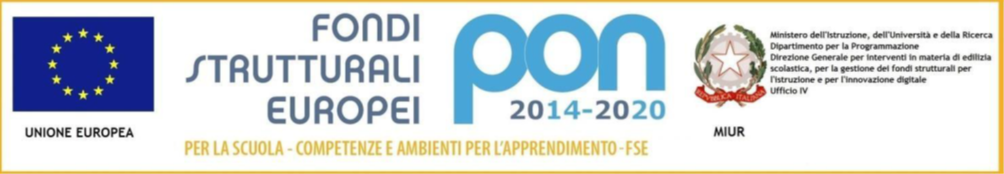 Via S. Vito n. 33  - 98051 Barcellona Pozzo di Gotto (ME)Ambito Territoriale 15  cod. fisc. 90008820830 tel 090/9761049  e-mail meic82400l@istruzione.it -  meic82400l@pec.istruzione.itADOZIONE LIBRI DI TESTO SCUOLA SECONDARIA I GRADOa.s.2021/2022CLASSE/I ______________ DISCIPLINA _________________ TESTO IN ADOZIONE NELL' ANNO SCOLASTICO 2020/2021TESTO SCELTO PER NUOVA ADOZIONE 2021/2022RELAZIONE DEL  DOCENTE CON LE MOTIVAZIONI DELLA PROPOSTADATA_________________________					FIRMA DOCENTE ________________________________AUTORE TITOLOEDITORETITOLO DEL TESTO AUTORECASA EDITRICECODICE ISBNPREZZO